Załącznik  Nr 1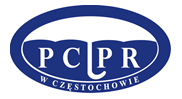 Częstochowa, marzec 2014 r.Zadania powiatu w zakresie wspierania rodziny i systemu pieczy zastępczej realizowano na podstawie ustawy z dnia 09 czerwca 2011 roku o wspieraniu rodziny i systemie pieczy zastępczej (j.t Dz. U. z 2013 r., poz. 135 z późn. zm.)ZADANIA WŁASNE POWIATU (ART. 180)Opracowanie i realizacja 3 – letnich powiatowych programów dotyczących rozwoju pieczy zastępczej, zawierających między innymi coroczny limit rodzin zastępczych zawodowych.Powiatowy Program Rozwoju Pieczy Zastępczej na lata 2012-2014 został opracowany 
i przyjęty uchwałą Rady Powiatu w Częstochowie Nr XIV/110/2012 z dnia 9 maja 2012 roku.Celem głównym programu jest zapewnienie opieki i wychowania dzieciom całkowicie lub częściowo pozbawionym opieki i wychowania poprzez rozwój rodzinnej pieczy zastępczej. Natomiast cele szczegółowe jakie wyznaczono w programie to:Interdyscyplinarna i kompleksowa praca z rodzinami biologicznymi dzieci umieszczonych 
w pieczy zastępczejRozwój i wsparcie rodzinnych form pieczy zastępczejWsparcie procesu usamodzielnienia pełnoletnich wychowanków pieczy zastępczej.Przekształcenie placówek opiekuńczo – wychowawczych funkcjonujących na terenie powiatu częstochowskiego zgodnie ze standardami.Zapewnienie dzieciom pieczy zastępczej w rodzinach zastępczych, rodzinnych domach dziecka  oraz w placówkach opiekuńczo – wychowawczych.	 W 2013 roku na terenie powiatu częstochowskiego funkcjonowało łącznie 126 rodzin zastępczych, w których przebywało 174 dzieci (w tym  4 rodziny, którym Sąd powierzył pieczę nad 6 dzieci na czas toczącego się postępowania).	Wszystkie dzieci, które czasowo pozbawione są opieki ze strony rodziców biologicznych mają zapewnione miejsce w rodzinnej lub instytucjonalnej pieczy zastępczej. W przypadku niemożliwości wykonania postanowienia Sądu i umieszczenia dziecka na terenie powiatu częstochowskiego, podejmowane są działania dot. zapewnienia pieczy zastępczej na terenie innych powiatów. Organizowanie wsparcia osobom usamodzielnianym opuszczającym rodziny zastępcze, rodzinne domy dziecka oraz placówki opiekuńczo – wychowawcze i regionalne placówki opiekuńczo – terapeutyczne, przez wspieranie procesu usamodzielnienia.  W 2013 roku pomocą i wsparciem  pracowników socjalnych objętych było łącznie 88 pełnoletnich wychowanków, w tym:- 68 z rodzin zastępczych, - 20 z placówek opiekuńczo – wychowawczych.W okresie od 01.01.2013 r. do 31.03.2013 r. pracę z usamodzielnianymi wychowankami prowadziło 2 pracowników socjalnych, od 01.04.2013 r. (na skutek zmian organizacyjnych) zadania te wykonuje 1 pracownik socjalny.Wsparcie udzielane jest na bieżąco m.in. poprzez informowanie o procedurach dot. przyznawania pomocy pieniężnej na kontynuowanie nauki, na zagospodarowanie oraz usamodzielnienie, pomoc w wyborze opiekuna usamodzielnienia i opracowaniu 19 Indywidualnych Programów Usamodzielnienia oraz 66 modyfikacji IPU. Informowano także 
o procedurach związanych z wnioskowaniem o przyznanie mieszkania z terenu gminy 
i pomagano w ich wypełnianiu. Podczas przeprowadzonych 107 wywiadów środowiskowych, motywowano wychowanków do kontynuowania nauki i utrzymywania prawidłowej frekwencji na zajęciach, a także do poprawy sytuacji materialnej m.in. przez poszukiwanie pracy zarobkowej.	Poniższa tabela przedstawia szczegółowe dane dotyczące współpracy z pełnoletnimi wychowankami rodzinnych i instytucjonalnych form pieczy zastępczej.Tab. 1 - Narzędzia współpracy z pełnoletnimi wychowankami:Tworzenie warunków do powstania i działania rodzin zastępczych, rodzinnych domów dziecka i rodzin pomocowych. Pozyskiwanie osób zgłaszających gotowość do pełnienia funkcji rodziny zastępczej odbywa się za pośrednictwem ogłoszeń na stronie internetowej PCPR.   Szkolenie dla kandydatów do pełnienia funkcji rodziny zastępczej niezawodowej przeprowadzono w okresie 17.09.2012 – 19.11.2012 r. W dniu 12.03.2013 r. odbyło się spotkanie mające na celu dokonanie kwalifikacji kandydatów do pełnienia funkcji rodzin zastępczych niezawodowych, którzy brali udział w szkoleniu. W spotkaniu udział wzięli: Dyrektor oraz pracownicy PCPR w Częstochowie, Dyrektorzy: Placówki Opiekuńczo Wychowawczej w Blachowni i Domu Dziecka w Chorzenicach oraz przedstawiciele Ośrodków Pomocy Społecznej właściwych z uwagi na miejsce zamieszkania kandydatów na rodziny zastępczej. Na spotkaniu omówiono sytuację 9 rodzin (8 brało udział w szkoleniu w ww. okresie, 1 rodzina uczestniczyła w szkoleniu organizowanym w PCPR w Częstochowie w okresie od 11.12.2012 r. – 04.03.2013 r.) Wśród ww. grupy 2 rodziny nie otrzymały kwalifikacji z uwagi na niespełnienie wymogów przewidzianych ustawą z dnia 09 czerwca 2011 r. o wspieraniu rodziny i systemie pieczy zastępczej.	W okresie od 10.12.2012 r. do  04.03.2013 r. przeprowadzono szkolenie dla 
 16 niezawodowych rodzin zastępczych, w którym uczestniczyły 24 osoby (w celu uzupełnienia kwalifikacji). Odbyło się dziesięć 4 godzinnych spotkań raz w tygodniu w godzinach 16:00 – 20:00. 	Rodziny zastępcze funkcjonujące na terenie powiatu objęte są pomocą i wsparciem 
3 koordynatorów rodzinnej pieczy zastępczej, 1 pracownika socjalnego oraz psychologa.
 Z każdą rodziną zastępczą opracowane zostały formularze: Karty Sytuacji Rodziny Zastępczej wraz z załącznikami przydatnymi w diagnozowaniu sytuacji i problemów rodzin zastępczych, Ankiety Rodzica Zastępczego oraz Arkusze Obserwacji Dziecka. 	W ciągu 2013 r. pracownicy Zespołu opracowali we współpracy z rodzinami zastępczymi 21 Planów Pomocy Dziecku oraz 131 Modyfikacji Planów Pomocy Dziecku.	Koordynatorzy rodzinnej pieczy zastępczej oraz pracownik socjalny udzielają pomocy
 i wparcia w bieżących trudnościach i problemach rodzin zastępczych, m.in. problemów wychowawczych, szkolnych, dot. kontaktów z rodzicami biologicznymi, problemów 
w relacjach pomiędzy poszczególnymi członkami rodziny. 	Koordynatorzy rodzinnej pieczy zastępczej oraz pracownik socjalny systematycznie odwiedzają rodziny zastępcze. W ciągu roku odbyło się łącznie 1179 odwiedzin w miejscu zamieszkania rodzin zastępczych. Rodziny zastępcze mogą również skorzystać z konsultacji indywidualnych z psychologiem oraz brać udział w spotkaniach grup wsparcia dla rodzin zastępczych. Ponadto w celu poprawy funkcjonowania rodzin zastępczych i podnoszenia kwalifikacji organizowane są szkolenia dla rodzin oraz dzieci w nich przebywających.Prowadzenie placówek opiekuńczo-wychowawczych oraz placówek wsparcia dziennego 
o zasięgu ponadgminnym.Na terenie powiatu funkcjonują dwie placówki opiekuńczo - wychowawcze, zapewniające dzieciom i młodzieży pozbawionym trwale lub okresowo opieki własnej rodziny – opiekę, wychowanie, odpowiednie do potrzeb warunki rozwoju, przygotowanie do samodzielnego życia tj.:Placówka Opiekuńczo - Wychowawcza w Blachowni – 46 miejsc (w tym według stanu na dzień 31.12.2013 roku 11 wychowanków pochodzących z terenu powiatu częstochowskiego). W skład Placówki Opiekuńczo – Wychowawczej w Blachowni wchodzą:Administracja w Blachowni przy ul. Sosnowej 12aMieszkanie dla Dzieci Nr 1 w Blachowni 	(6 miejsc)Mieszkanie dla Dzieci Nr 2 w Blachowni 	(6 miejsc)Mieszkanie dla Dzieci Nr 3 w Blachowni 	(6 miejsc)Dom dla Dzieci „Sosenka” w Częstochowie, 	(14 miejsc)Dom dla Dzieci „Skałka” w Częstochowie 	(14 miejsc).	Miesięczny koszt utrzymania dziecka w Placówce Opiekuńczo – Wychowawczej w Blachowni w 2013 roku stanowił kwotę 3 697 zł 51 gr i został ogłoszony w Dzienniku Urzędowym Województwa Śląskiego z dnia 06 lutego 2013 r. pod pozycją 1569. Obowiązuje od 1 marca 2013 r. Dom Dziecka w Chorzenicach ul. Główna 53, gm. Kłomnice – 45 miejsc (w tym według stanu na dzień 31.12.2013 roku 16 wychowanków pochodzących z terenu powiatu częstochowskiego).	Miesięczny koszt utrzymania dziecka w Domu Dziecka w Chorzenicach w 2013 roku stanowił kwotę 3 873 zł 98 gr. i został ogłoszony w Dzienniku Urzędowym Województwa Śląskiego 
z dnia 06 lutego 2013 r. pod pozycją 1570. Obowiązuje od 1 marca 2013 r. Wpłynęło 212 wniosków o skierowanie do placówek opiekuńczo – wychowawczych, które dotyczyły: w 21 przypadkach dzieci z terenu powiatu częstochowskiego, a w 191 przypadkach dzieci z terenu innych powiatów.Sprawy załatwiono w następujący sposób:wydano 36 skierowań do prowadzonych przez Powiat placówek opiekuńczo – wychowawczych – z czego 13 dla dzieci z powiatu częstochowskiego, w tym:24 do Placówki Opiekuńczo-Wychowawczej w Blachowni, z czego 4 dotyczyły dzieci 
z powiatu częstochowskiego – w jednym przypadku wydane skierowanie o umieszczeniu dziecka zostało niezrealizowane z uwagi na uchylenie postanowienia o umieszczeniu 
w placówce opiekuńczo-wychowawczej, 12 do Domu Dziecka w Chorzenicach (dwa umieszczenia interwencyjne), w tym 9 dotyczyło dzieci  z powiatu częstochowskiego (jedno umieszczenie interwencyjne), w 4 przypadkach uzyskano informację o interwencyjnym umieszczeniu dzieci pochodzących 
z terenu powiatu częstochowskiego w Domu Małych Dzieci w Częstochowie (w wieku: 7 m-cy, 
6 m-cy, 7 lat i 9 lat),w 1 przypadku uzyskano informację o interwencyjnym umieszczeniu dziecka pochodzącego 
z terenu powiatu częstochowskiego w Wielofunkcyjnej Placówce Opiekuńczo-Wychowawczej 
w Częstochowie na własny wniosek (zgłoszenie się nieletniej do Komisariatu Policji), w 1 przypadku uzgodniono możliwość skierowania noworodka z terenu powiatu do Domu Małych Dzieci w Częstochowie (dziecko w ciągu 27 dni od daty urodzenia powróciło pod opiekę matki biologicznej),w 132 przypadkach odmówiono skierowania, w tym:- 84 z uwagi na brak miejsc w placówkach,- 6 z uwagi na brak miejsc w placówkach dla dwójki rodzeństwa,- 18 z uwagi na brak miejsc w placówkach dla trójki rodzeństwa,- 4 z uwagi na brak miejsc z placówkach dla czwórki rodzeństwa,- 20 z uwagi na toczące się sprawy umieszczenia w placówkach dzieci z terenu powiatu częstochowskiego w 9 przypadkach sprawy pozostały bez rozpoznania z uwagi na nie uzupełnienie dokumentacji przez inne powiaty,  w 2 przypadkach w toku sprawy, powiat zrezygnował z umieszczenia dziecka,  w 1 przypadku sprawa została przekazana do załatwienia zgodnie z kompetencjami do właściwego powiatu, w 24 przypadkach odmówiono skierowania, w tym:-  2 z uwagi na brak możliwości zapewnienia właściwej opieki dla dziecka (autyzm dziecięcy,
    upośledzenie umysłowe),- 2 z uwagi na brak specjalistycznej placówki przeznaczonej dla dzieci z zaburzeniami
    psychicznymi,-  3 z uwagi na brak placówki typu specjalistyczno-terapeutycznego,-  3 z uwagi na brak placówki opiekuńczo-wychowawczej typu interwencyjnego,-  14 z uwagi na brak placówki przeznaczonej dla małych dzieci do 3 roku życiaw 1 przypadku sprawa umieszczenia dziecka w placówce opiekuńczo-wychowawczej została niezakończona z uwagi na zmianę postanowienia i umieszczenie w niezawodowej rodzinie zastępczej,w 1 przypadku postanowienia o umieszczeniu w placówce nie zrealizowano. Sąd wyraził zgodę na pozostawienie dziecka w Zakładzie Pielęgniarsko-Opiekuńczym w Częstochowie w którym przebywało na czas trwającego postępowania o ustanowieniu rodziny adopcyjnej. Łącznie w ciągu roku 39 dzieci opuściło placówki powiatu częstochowskiego (23 - Placówkę Opiekuńczo-Wychowawczą w Blachowni, 16 - Dom Dziecka w Chorzenicach), w tym:5 dzieci zostało umieszczonych w rodzinach zastępczych (w tym 3 dzieci z terenu powiatu częstochowskiego),5 dzieci zostało umieszczonych w rodzinach adopcyjnych ( w tym 1 dziecko z terenu powiatu częstochowskiego),10 dzieci wróciło do rodziny biologicznej (w tym 3 dzieci z terenu powiatu częstochowskiego),17 wychowanków usamodzielniło się (w tym 4 wychowanków z terenu powiatu częstochowskiego),2 dzieci pochodzących z terenu innych powiatów na podstawie skierowań wydanych przez właściwe samorządy zostało umieszczonych w placówkach opiekuńczo-wychowawczych w innych powiatach.Pracownicy PCPR wzięli udział w posiedzeniach Stałych Zespołów ds. Okresowej Oceny Sytuacji Dziecka, które odbyły się:w Domu Dziecka w Chorzenicach w dniach 10 styczeń 2013 r., 27 marca 2013 r., 
17 kwietnia 2013 r., 12 czerwca 2013 r., 19 września 2013 r., 12 grudnia 2013 r.w Placówce Opiekuńczo – Wychowawczej w Blachowni w dniach 06 luty 2013 r., 
13 marca 2013 r., 12 kwietnia 2013 r., 17 kwietnia 2013 r., 06 maja 2013 r., 
14 maja 2013 r., 26 czerwca 2013 r., 04 września 2013 r., 26 września 2013 r., 
30.10.2013 r., 12 listopada 2013 r., 13 grudnia 2013 r. Przeprowadzono 3 kontrole w Placówce Opiekuńczo-Wychowawczej w Blachowni:I. w dniach 08 – 18.01.2013 r. przeprowadzono kontrolę doraźną w zakresie spraw wskazanych 
w skardze na działalność placówki. Zakres kontroli obejmował zarzuty dot. funkcjonowania Placówki tj.:złego stanu odzieży wychowanków placówki, niewłaściwego zachowania wychowanków placówki (zachowanie agresywne, wulgarne, brak motywacji do nauki, słabe wyniki w nauce),brak reakcji ze strony Placówki w związku ze zgłaszanymi przez wychowanka dolegliwościami bólu głowy,wymuszania przez pracowników Placówki zgody od rodziców na pobyt dzieci w sanatorium,brak przyborów szkolnych,stosowanie przemocy wobec wychowanków Placówki przez starszych wychowanków (namawianie chłopców przez starszych wychowanków Placówki do złego zachowania pod groźbą bicia).Po dokonaniu czynności kontrolnych sporządzono protokół oraz wydano zalecenia pokontrolne mające na celu wyeliminowanie stwierdzonych nieprawidłowości.II. w dniach 05.08 – 10.09.2013 r. przeprowadzono kontrolę doraźną w zakresie części spraw wskazanych w skargach wychowawcy Placówki Opiekuńczo-Wychowawczej w Blachowni oraz byłej wychowanki ww. Placówki. Zarzuty zawarte w skargach dot. wielu zagadnień związanych 
z funkcjonowaniem Placówki, które podzielono na następujące obszary tematyczne:sprawy organizacyjne,rotacja pracowników,wezwania Policji, przesłuchania wychowanków,zgłaszanie spraw o demoralizację wychowanków,leczenie psychiatryczne,analiza sytuacji szkolnej wychowanków,zarzuty byłej wychowanki Placówki dot. niewłaściwej opieki sprawowanej wobec jej osoby,wizyty u ginekologa,wyposażenie wychowanków w odzież,inne zarzuty. Po dokonaniu czynności kontrolnych sporządzono protokół oraz wydano zalecenia pokontrolne mające na celu wyeliminowanie stwierdzonych nieprawidłowości. III. w dniach 12.09 – 25.09.2013 r. przeprowadzono kontrolę w zakresie sprawdzenia:realizacji zaleceń pokontrolnych zawartych w wystąpieniu pokontrolnym nr ZP.0913.1.2012 
z dnia 28.03.2012 r. wydanym przez Dyrektora Powiatowego Centrum Pomocy Rodzinie 
w Częstochowie,realizacji zaleceń pokontrolnych zawartych w wystąpieniu pokontrolnym nr ZP.0913.1.2013 
z dnia 12.02.2013 r. wydanym przez Dyrektora Powiatowego Centrum Pomocy Rodzinie 
w Częstochowie.Po dokonaniu czynności kontrolnych sporządzono protokół oraz wydano zalecenia pokontrolne mające na celu wyeliminowanie stwierdzonych nieprawidłowości. Ponadto w trakcie wizyt związanych z organizowanymi w placówkach opiekuńczo – wychowawczych uroczystościami (np. m.in.: spotkania wigilijne, spotkania Wielkanocne) a także posiedzeniami stałego zespołu ds. okresowej oceny sytuacji dziecka w placówce, pracownicy Centrum mieli możliwość obserwacji pracy kadry placówek w szczególności sposobu sprawowania opieki nad dziećmi, stosunku kadry do wychowanków, czystości pomieszczeń oraz organizacji uroczystości.Organizowanie szkoleń dla rodzin zastępczych, prowadzących rodzinne domy dziecka 
i dyrektorów placówek opiekuńczo – wychowawczych typu rodzinnego oraz kandydatów do pełnienia funkcji rodziny zastępczej, prowadzenia rodzinnego domu dziecka lub pełnienia funkcji dyrektora placówki opiekuńczo – wychowawczej typu rodzinnego. W dniu 14.02.2013 r. odbyło się  5-godzinne szkolenie dla rodzin zastępczych pn. „Pozytywne relacje w rodzinie”, w którym udział wzięło 7 rodzin zastępczych wraz z 9 wychowankami.	W dniu 21.02.2013 r. miały miejsce 5 godzinne warsztaty dla pełnoletnich wychowanków rodzin zastępczych pod hasłem „ Krok w dorosłość”. Warsztaty ukończyło 11 osób. W terminie 11, 12 i 15. 07.2013 r. odbyło się 10 godzinne szkolenie dla rodzin zastępczych 
i kandydatów do pełnienia funkcji rodziny zastępczej spokrewnionej o następującej tematyce:- praktyczne formy porozumiewania się,- problem żałoby i straty w rodzinie,- nabywanie i doskonalenie umiejętności w rozwiązywaniu sytuacji trudnych, konfliktowych,- jak radzić sobie z trudnymi zachowaniami u dzieci.W szkoleniu uczestniczyło 8 osób. Ponadto 2 osoby uczestniczyły tylko w zajęciach dotyczących żałoby.Organizowanie wsparcia dla rodzinnej pieczy zastępczej w szczególności poprzez tworzenie warunków do powstania grup wsparcia oraz specjalistycznego poradnictwa. Do uczestnictwa w grupach wsparcia zapraszane są wszystkie rodziny zastępcze, następnie zainteresowane rodziny zapisywane są do konkretnej grupy w zależności od występujących problemów lub rodzaju rodziny zastępczej.Prowadzono 3 grupy wsparcia w których uczestniczyły 22 rodziny. Odbyło się łącznie 35 spotkań, raz w miesiącu po dwie godziny. Liczba uczestników w poszczególnych grupach wsparcia:I grupa  - 11 rodzin spokrewnionych (12 spotkań)II grupa  - 10 rodzin spokrewnionych (12 spotkań)III grupa - 9 rodzin niezawodowych (10 spotkań)Spotkania grup wsparcia miały charakter szkoleniowy i psychoedukacyjny w obszarze:doskonalenia umiejętności wychowawczych,radzenia sobie z trudnymi zachowaniami u dzieci,problemów dzieci pochodzących z rodzin patologicznych,trudności edukacyjnych dzieci.     Przeprowadzono 12 spotkań grupy wsparcia dla młodzieży, w której uczestniczyło 
7 wychowanków.Na terenie powiatu nie funkcjonują rodziny pomocowe. Rodziny zastępcze nie zgłaszały potrzeby tej formy wsparcia. Poradnictwo i terapia dla rodzin zastępczych, ich dzieci oraz dzieci umieszczonych w pieczy zastępczej prowadzone są przez psychologa. W 2013 r. psycholog przeprowadził łącznie 165 konsultacji indywidualnych (48 konsultacji z rodzinami zastępczymi i 117 spotkań z dziećmi i młodzieżą z rodzin zastępczych).Indywidualna pomoc psychologiczna rodzinom zastępczym realizowana była w zakresie:diagnozy psychologicznej problemów rodzinnych i wychowawczych 	występujących 
w rodzinachporadnictwa i działania terapeutycznego dot. w/w problemówpsychoedukacji i poradnictwa w zakresie zaburzeń emocjonalnych i zaburzeń zachowania występujących u dzieci.	Z regularnej terapii korzystało 7 rodzin zastępczych, natomiast 48 rodzin skorzystało
z indywidualnego poradnictwa.Ponadto koordynator rodzinnej pieczy zastępczej o wykształceniu psychologicznym przeprowadził 271 rozmów wspierających z 50 nieletnimi i pełnoletnimi wychowankami rodzinnej pieczy zastępczej, rodzinami zastępczymi oraz rodzicami biologicznymi zgłaszającymi taką potrzebę.  Z porady prawnej skorzystało 5 rodzin zastępczych.Wyznaczanie organizatora rodzinnej pieczy zastępczej.Zgodnie z art. 76 ust. 1 i ust. 2 ustawy z dnia 09 czerwca 2011 r. o wspieraniu rodziny 
i systemie pieczy zastępczej organizatorem rodzinnej pieczy zastępczej jest wyznaczona przez starostę jednostka organizacyjna powiatu lub podmiot któremu starosta zlecił realizację tego zadania. W przypadku gdy wyznaczoną jednostką organizacyjną jest powiatowe centrum pomocy rodzinie, w centrum tym tworzy się zespół do spraw pieczy zastępczej.  Zadania organizatora rodzinnej pieczy zastępczej w powiecie częstochowskim zgodnie z zarządzeniem Starosty Częstochowskiego Nr 31/2011 z dnia 6 października 2011 r. realizuje Powiatowe Centrum Pomocy Rodzinie w Częstochowie, w którym utworzono Zespół ds. Pieczy Zastępczej.	Sprawozdanie z efektów pracy Organizatora Rodzinnej Pieczy Zastępczej przedstawiane Staroście i Radzie Powiatu stanowi odrębny dokument. Zapewnienie przyjętemu do pieczy zastępczej dziecku niezbędnych badań lekarskich.Realizując niniejsze zadanie, motywowano rodziny zastępcze do przeprowadzania zleconych badań i konsultacji u lekarzy specjalistów (np. endokrynologa, kardiologa, alergologa, laryngologa, okulisty, neurologa, ginekologa, internisty). W razie potrzeby sugerowano konieczność odbycia konsultacji z psychologiem, pedagogiem szkolnym bądź psychiatrą.W przypadku 17 dzieci do 6 roku życia, mając na względzie dobro dzieci i monitorowanie systematyczności przeprowadzania przez rodziny zastępcze obowiązkowych badań, szczepień oraz bilansów, weryfikowano wpisy dokonywane w książeczkach zdrowia dzieci oraz kartach szczepień. Pouczano rodziny zastępcze z obowiązku zapewnienia dziecku dostępu do świadczeń zdrowotnych. W przypadkach szczególnych pracownicy ustalali terminy wizyt dzieci u lekarzy specjalistów.Prowadzenie rejestru danych o osobach:- zakwalifikowanych do pełnienia funkcji rodziny zastępczej zawodowej, rodziny zastępczej niezawodowej lub prowadzenia rodzinnego domu dziecka- pełniących funkcję rodziny zastępczej niezawodowej oraz prowadzących rodzinny dom dziecka.  Prowadzone są wymagane rejestry. Dane z rejestru przekazuje się do właściwego Sądu (art. 46 ust. 4 ustawy z dnia 9 czerwca 2011 r. o wspieraniu rodziny i systemie pieczy zastępczej). Rejestry osób zakwalifikowanych do pełnienia funkcji rodziny zastępczej zawodowej, rodziny zastępczej niezawodowej lub prowadzenia rodzinnego domu dziecka jak również pełniących funkcję rodziny zastępczej niezawodowej oraz prowadzących rodzinny dom dziecka zostały sporządzone 
w dniu 31.12.2012 r. i przekazane do właściwych sądów.Aktualizacja Rejestrów została dokonana w miesiącu lipcu 2013 r. a następnie w dniu 05.07.2013 r. przekazana do właściwych Sądów.	Dane z rejestru 37 rodzin pełniących funkcje rodzin zastępczych niezawodowych przekazano odpowiednio do: 	- Sądu Rejonowego w Częstochowie V Wydział Rodzinny i Nieletnich - 16 rodzin                                            - Sądu Rejonowego w Częstochowie VI Wydział Rodzinny i Nieletnich – 17 rodzin             - Sądu Rejonowego w Myszkowie III Wydział Rodzinny i Nieletnich - 4 rodziny.Dane z rejestru 6 rodzin zakwalifikowanych do pełnienia funkcji rodziny zastępczej niezawodowej zostały przekazane odpowiednio do: 	- Sądu Rejonowego w Częstochowie V Wydział Rodzinny i Nieletnich - 2 rodziny                                           - Sądu Rejonowego w Częstochowie VI Wydział Rodzinny i Nieletnich – 4 rodziny.Kompletowanie we współpracy z właściwym ośrodkiem pomocy społecznej dokumentacji związanej z przygotowaniem dziecka do umieszczenia w rodzinie zastępczej albo rodzinnym domu dziecka. 	Informację o konieczności umieszczenia dziecka z rodziny biologicznej w rodzinnej pieczy zastępczej najczęściej otrzymujemy w sytuacji sporządzania opinii u potencjalnego kandydata do pełnienia funkcji rodziny zastępczej dla danego dziecka (bądź z chwilą otrzymania prawomocnego postanowienia o umieszczeniu w pieczy zastępczej). W w/w sytuacjach kandydaci do pełnienia funkcji rodziny zastępczej najczęściej znają już dziecko bądź sprawują nad nim tymczasową opiekę i są w posiadaniu stosownej dokumentacji dziecka (zazwyczaj są to osoby spokrewnione bądź spowinowacone z dzieckiem). W przypadku umieszczania dziecka przebywającego w instytucjonalnej pieczy zastępczej w rodzinie zastępczej stosowna dokumentacja dotycząca dziecka znajduje się w posiadaniu placówki i jest przekazywana rodzinie zastępczej.  W 2013 r. w przypadku 1 dziecka sąd polecił wskazanie rodziny zastępczej w której małoletni ma być umieszczony. Przed wskazaniem kandydatów zebrano, w porozumieniu z właściwym ops, dokumentację związaną z przygotowaniem dziecka do umieszczenia w rodzinie zastępczej.Wydawanie zgody przez starostę na czasowe sprawowanie pieczy przez rodzinę zastępczą nad powierzonym jej dzieckiem poza terytorium Rzeczypospolitej Polskiej  (art. 42 
ust. 5 i ust. 6)W 2013 r. obowiązywała wydana w dniu 25.04.2012 r. decyzja nr ZPZ.8270.2.38.53.2012  
w sprawie wyrażenia zgody na pobyt 2 małoletnich wychowanek rodziny zastępczej poza terytorium Rzeczypospolitej. W związku z powyższym monitorowano realizację planów pomocy dzieciom, wytyczonych celów i zadań w obszarach m.in. sytuacji szkolnej, zdrowotnej małoletnich.Wytaczanie przez Dyrektora Powiatowego Centrum Pomocy Rodzinie powództwa 
o zasądzenie świadczeń alimentacyjnych, w przypadku gdy od umieszczenia dziecka w pieczy zastępczej upłynął rok (art. 38 ust. 2.)Zgodnie z art. 38 ust.1 ustawy o wspieraniu rodziny i systemie pieczy zastępczej kierownik powiatowego centrum pomocy rodzinie, po zasięgnięciu opinii koordynatora rodzinnej pieczy zastępczej, może wytoczyć na rzecz dziecka  przebywającego w pieczy zastępczej powództwo 
o zasądzenie świadczeń alimentacyjnych.W myśl art. 38 ust.2  kierownik powiatowego centrum pomocy rodzinie wytacza powództwo o zasądzenie świadczeń alimentacyjnych w przypadku gdy od umieszczenia dziecka w pieczy zastępczej upłynął rok. Zgodnie z art. 38 ust.3   w przypadkach, o których mowa w ust. 1 i 2, w postępowaniu przed sądem do kierownika powiatowego centrum pomocy rodzinie stosuje się odpowiednio przepisy o udziale prokuratora w postępowaniu cywilnym.na rzecz dzieci umieszczonych w rodzinnej pieczy zastępczejPrzygotowano 89 powództw wobec 66 rodziców biologicznych, które zostały skierowane do Sądu Rejonowego w Częstochowie i Sądu Rejonowego w Myszkowie na rzecz 69 dzieci przebywających w rodzinach zastępczych funkcjonujących na terenie Powiatu Częstochowskiego. Wytoczone postępowania zakończyły się następująco:- w 32 przypadkach sąd zasądził alimenty wobec obojga rodziców,- w 42 przypadkach sąd orzekł alimenty na rzecz dziecka wobec jednego z rodziców,- w 1 przypadku sąd zasądził alimenty od jednego z rodziców a w stosunku do drugiego oddalił powództwo,- w 10 przypadkach sąd oddalił powództwa (w 9 przypadkach w stosunku w stosunku do  jednego rodzica, w 1 przypadku w stosunku do obojga rodziców),- 4 sprawy nadal są w toku.	Zasądzone alimenty stanowiły kwoty z przedziału od 10,00 zł. do 400,00 zł.Biologiczni rodzice wywiązują się z zarządzeń sądu w następujący sposób:- w 31 przypadkach rodzice przekazują  kwotę zasądzonych alimentów- w 44 przypadkach rodzice nie wywiązują się z zobowiązań alimentacyjnych,  w  10 przypadkach sprawy przekazano do  komornika sądowego natomiast w 34 przypadkach rodziny zastępcze zostały zobowiązane (każda rodzina zastępcza  otrzymała stosowne pismo) jako przedstawiciele ustawowi małoletnich do wystąpienia do komornika  z wnioskiem o wszczęcie postępowania egzekucyjnego   przeciwko dłużnikom.na rzecz dzieci umieszczonych w instytucjonalnej pieczy zastępczej. W 2013 r. wytoczono 22 powództwa wobec 19 biologicznych rodziców do Sądu Rejonowego w Częstochowie na rzecz 21 dzieci przebywających w placówkach opiekuńczo – wychowawczych. 
W związku z wytoczonymi powództwami dotychczasowo zapadło 30 orzeczeń sądu: -  w 24 przypadkach sąd zasądził alimenty od rodziców biologicznych w tym:w 18 zasądzeniach sądu alimenty przyznane są  obojgu rodzicom,w 6 przypadkach sąd orzekł alimenty wobec jednego z rodziców,- w 3  przypadkach sąd oddalił powództwo wobec rodziców,- w  3  przypadkach sąd oddalił powództwo  z uwagi na powrót dzieci do domu.Kwoty zasądzonych alimentów kształtują się w przedziale od 30 zł. do 100 zł. na jedno dziecko. Biologiczni rodzice wywiązują się z zarządzeń sądu w następujący sposób:- w 4 przypadkach rodzice przekazują niepełną kwotę zasądzonych alimentów,- w 20 przypadkach rodzice nie wywiązują się z zobowiązań alimentacyjnych,We wszystkich przypadkach został złożony do komornika sądowego wniosek o egzekucję należności, w tym 11 spraw dotyczy wychowanków Placówki Opiekuńczo-wychowawczej 
w Blachowni,  natomiast 13 spraw dotyczy wychowanków Domu Dziecka w Chorzenicach. Finansowanie:świadczeń pieniężnych dotyczących dzieci z terenu powiatu, umieszczonych 
w rodzinach zastępczych, rodzinnych domach dziecka, placówkach opiekuńczo – wychowawczych, regionalnych placówkach opiekuńczo – terapeutycznych, interwencyjnych ośrodkach preadopcyjnych lub rodzinach pomocowych, na jego terenie lub na terenie innego powiatuRODZINNA PIECZA ZASTĘPCZARodzinie zastępczej na każde umieszczone dziecko, przysługuje świadczenie na pokrycie kosztów jego utrzymania (świadczenie mające charakter obligatoryjny), nie niższe niż kwota:1) 660 zł miesięcznie – w przypadku dziecka umieszczonego w rodzinie zastępczej spokrewnionej,2) 1 000 zł miesięcznie – w przypadku dziecka umieszczonego w rodzinie zastępczej zawodowej, rodzinie zastępczej niezawodowej lub rodzinnym domu dziecka.Wysokość powyższych świadczeń pomniejsza się o kwotę nie wyższą niż 50% dochodu dziecka, nie więcej jednak niż o 80% w/w kwot, jeżeli dziecko posiada dochód.Dochód dziecka stanowią: otrzymywane alimenty, renta rodzinna oraz uposażenie rodzinne.Tab. 2 - Liczba rodzin zastępczychŁącznie w 2013 roku na wypłatę przysługujących świadczeń rodzinom zastępczym 
z terenu powiatu częstochowskiego przeznaczono kwotę 1 407 869 zł 50 gr.Jedna rodzina zastępcza spokrewniona zrezygnowała z wypłaty świadczenia na pokrycie kosztów utrzymania 2 dzieci umieszczonych w rodzinnej pieczy zastępczej.W 2013 roku na mocy postanowień sądu powstało 6 nowych rodzin zastępczych, 
w których umieszczono 9 dzieci. W tym 1 dziecko zostało umieszczone w rodzinie, której sąd na czas trwania postępowania powierzył sprawowanie pieczy. 1 rodzina zastępcza niezawodowa (wychowująca 1 dziecko) z terenu miasta Częstochowy przeprowadziła się na teren Powiatu Częstochowskiego. Łącznie funkcjonowało 126 rodzin z 174 dziećmi. Wydano 181 decyzji (poprzedzonych postępowaniem administracyjnym) w sprawie świadczeń na pokrycie kosztów utrzymania dzieci. Rodzinie zastępczej na dziecko legitymujące się orzeczeniem o niepełnosprawności lub orzeczeniem o znacznym lub umiarkowanym stopniu niepełnosprawności przysługuje dodatek nie niższy niż kwota 200 zł miesięcznie na pokrycie zwiększonych kosztów utrzymania tego dziecka.	Rodzinie zastępczej przysługują świadczenia oraz dodatki również po osiągnięciu przez dziecko pełnoletności, jeżeli nadal przebywa w tej rodzinie zastępczej lub rodzinnym domu dziecka, na następujących zasadach:- jeżeli osoba przebywająca uczy się: w szkole, w zakładzie kształcenia nauczycieli, w uczelni, 
u pracodawcy w celu przygotowania zawodowego,- po wyrażeniu zgody przez rodzinę zastępczą,- nie dłużej jednak niż do ukończenia 25 roku życia, -osoba przebywająca legitymuje się orzeczeniem o znacznym lub umiarkowanym stopniu niepełnosprawności i uczy się: w szkole, w zakładzie kształcenia nauczycieli, w uczelni, na kursach, jeśli ich ukończenie jest zgodne z indywidualnym programem usamodzielnienia, u pracodawcy w celu przygotowania zawodowego.	14 pełnoletnich wychowanków rodzin zastępczych podjęło decyzję o pozostaniu 
w rodzinach zastępczych z uwagi na korzystniejszą wysokość świadczenia.Świadczenia na pokrycie kosztów utrzymania dziecka lub osoby przebywającej, do których prawo powstało przed dniem wejścia w życie cytowanej ustawy przysługujące rodzinie zastępczej spokrewnionej, niezawodowej, zawodowej są przyznane na podstawie przepisów dotychczasowych tj. ustawy z dnia 12 marca 2004 r. o pomocy społecznej w wysokości:- 988 zł 20 gr. (60% podstawy) – w przypadku dziecka w wieku do ukończenia 7 roku życia,- 1 317 zł 60 gr. (80% podstawy) – w przypadku dziecka w wieku do ukończenia 7 roku życia, posiadającego orzeczenie o niepełnosprawności, - 988 zł 20 gr. (60% podstawy) – w przypadku dziecka w wieku powyżej 7 roku życia do ukończenia 18 roku życia, posiadającego orzeczenie o niepełnosprawności albo orzeczenie o umiarkowanym lub znacznym stopniu niepełnosprawności,- 164 zł 70 gr. (10% podstawy) - pomniejszonej o kwotę odpowiadającą 50% dochodu dziecka, nie mniej niż 20% podstawy.Tab. 3 - Rodzaje świadczeń            15 rodzin z 17 dziećmi wybrało korzystniejsze wysokości świadczeń pieniężnych przyznanych na dotychczasowych warunkach na podstawie ustawy o pomocy społecznej.           Dodatkowo dodatek w wysokości 200 zł miesięcznie na pokrycie zwiększonych kosztów utrzymania dziecka legitymującego się orzeczeniem o niepełnosprawności lub orzeczeniem 
o znacznym lub umiarkowanym stopni niepełnosprawności otrzymywały 4 rodziny zastępcze na 
4 dzieci, w tym:- 1 rodzina zastępcza spokrewniona (1 dziecko),- 3 rodziny zastępcze niezawodowe (3 dzieci).Z uwagi na ograniczone środki finansowe nie przyznano świadczeń mających charakter fakultatywny dla dzieci oraz rodzin pochodzących z terenu powiatu częstochowskiego.	Na podstawie uzgodnień z powiatami właściwymi do refundacji kosztów, ze względu na miejsce pobytu dziecka przed umieszczeniem go po raz pierwszy w pieczy zastępczej, przyznano:1 świadczenie na kwotę 1 500 zł na pokrycie niezbędnych kosztów związanych z potrzebami przyjmowanego dziecka umieszczonego w rodzinie zastępczej na terenie powiatu częstochowskiego,2 świadczenia na łączną kwotę 600 zł (na 2 dzieci) z tytułu dofinansowania do wypoczynku poza miejscem zamieszkania dziecka w wieku od 6 roku do 18 roku życia. Tab. 4 - Liczba pełnoletnich wychowanków rodzin zastępczych i placówek opiekuńczo – wychowawczychPorozumienia zawarte z powiatami i gminami:Zgodnie z art. 191 ustawy z dnia 9 czerwca 2011 roku o wspieraniu rodziny i systemie pieczy powiat właściwy ze względu na miejsce zamieszkania dziecka przed umieszczeniem go po raz pierwszy 
w pieczy zastępczej ponosi:wydatki na opiekę i wychowanie dziecka umieszczonego w rodzinie zastępczej albo rodzinnym domu dziecka,średnie miesięczne wydatki przeznaczone na utrzymanie dziecka w placówce opiekuńczo – wychowawczej, regionalnej placówce opiekuńczo – terapeutycznej albo interwencyjnym ośrodku preadopcyjnym,wydatki na finansowanie pomocy na kontynuowanie nauki i usamodzielnienie.Jeżeli nie można ustalić powiatu właściwego ze względu na miejsce zamieszkania dziecka, właściwy do ponoszenia wydatków jest powiat miejsca jego ostatniego zameldowania na pobyt stały.Jeżeli nie można ustalić miejsca ostatniego zameldowania na pobyt stały, właściwy do ponoszenia wydatków jest powiat miejsca siedziby sądu, który orzekł o umieszczeniu dziecka 
w pieczy zastępczej.Powiat, na terenie którego funkcjonują mogące przyjąć dziecko rodzina zastępcza, rodzinny dom dziecka lub placówka opiekuńczo – wychowawcza zawiera z powiatem, o którym mowa wyżej, porozumienie w sprawie przyjęcia dziecka oraz warunków jego pobytu i wysokości wydatków.Porozumienia z powiatami pochodzenia dzieci umieszczonych w rodzinach zastępczych na terenie powiatu częstochowskiegoZawarto 10 nowych porozumień dotyczących 7 dzieci w sprawie ponoszenia wydatków na opiekę i wychowanie dzieci z terenu innych powiatów.Łącznie 13 powiatów pokrywało wydatki za 48 dzieci pochodzących z w/w powiatów umieszczonych w 36 rodzinach funkcjonujących na terenie powiatu częstochowskiego.Łącznie powiaty pokrywały wydatki w kwocie 488 314 zł 90 gr.Porozumienia z powiatami na terenie których dzieci pochodzące z powiatu częstochowskiego umieszczono w rodzinach zastępczychPowiat Częstochowski ponosił wydatki za 20 dzieci pochodzących z terenu powiatu umieszczonych w 18 rodzinach zastępczych funkcjonujących na terenie innych powiatów. Powiat Częstochowski ponosił koszty wynagrodzenia dla zawodowej specjalistycznej rodziny zastępczej, funkcjonującej na terenie powiatu lublinieckiego, która sprawuje opiekę nad niepełnosprawnym dzieckiem z terenu powiatu częstochowskiego w wysokości 28 720 zł 80 gr.W ciągu 2013 roku zawarto 6 nowych porozumień w sprawie ponoszenia wydatków przez Powiat Częstochowski za pobyt 6 dzieci umieszczonych w rodzinach zastępczych na terenie innych powiatów.Łącznie Powiat Częstochowski na podstawie porozumień pokrywał koszty za 20 dzieci 
w wysokości 200 591 zł 55 gr. Porozumienia z gminami:W myśl art. 191 ust. 9 i ust. 10 cytowanej ustawy w przypadku umieszczenia dziecka w rodzinie zastępczej lub placówce opiekuńczo – wychowawczej gmina właściwa ze względu na miejsce zamieszkania dziecka przed umieszczeniem go po raz pierwszy w pieczy zastępczej ponosi odpowiednio wydatki w wysokości:- 10% w pierwszym roku pobytu dziecka w pieczy zastępczej,- 30% w drugim roku pobytu dziecka w pieczy zastępczej,- 50% w trzecim roku i następnych latach pobytu dziecka w pieczy zastępczej.	Gminy, z których pochodzą dzieci refundowały część (10% i 30% - poniżej stan na dzień 31.12.2013 r.) ponoszonych wydatków (8 gmin na podstawie porozumień i 2 gminy na podstawie noty księgowej) w łącznej wysokości 46 754 zł 34 gr. – za 27 dzieci w 20 rodzinach zastępczych.            Kwoty refundacji gmin kształtowały się następująco:- Gmina Rędziny – 8 dzieci po 30% (kwota 21 244 zł 37 gr.),- Gmina Janów – 1 dziecko po 30% (kwota 2 225 zł 13 gr.),- Gmina Kłomnice – 5 dzieci z tego 3 dzieci po 10% i 2 dzieci po 30% (kwota 2 800 zł 53 gr.),- Gmina Kruszyna – 1 dziecko po 30% (1 949 zł 20 gr.),- Gmina Mykanów – 2 dzieci po 30% (kwota 4 846 zł 74 gr.),- Gmina Przyrów – 2 dzieci po 30% (kwota 2 059 zł 74 gr.),- Gmina Koniecpol – 2 dzieci po 30% (kwota 5 516 zł 85 gr.),- Gmina Blachownia – 2 dzieci po 30% (kwota 4 165 zł 59 gr.),- Gmina Mstów – 1 dziecko po 30% (kwota 1 271 zł 60 gr),- Gmina Poczesna – 3 dzieci po 10% (kwota 674 zł 59 gr.)INSTYTUCJONALNA PIECZA ZASTĘPCZA – finansowanie kosztów pobytu dzieci 
w placówkach opiekuńczo-wychowawczychPorozumienia zawarte z powiatami i gminami:Porozumienia z powiatami pochodzenia dzieci umieszczonych w placówkach opiekuńczo-wychowawczych na terenie powiatu częstochowskiegoW ciągu 2013 roku zawarto 23 nowe porozumienia dotyczące 23 dzieci w sprawie ponoszenia wydatków za pobyt dzieci umieszczonych w placówkach opiekuńczo-wychowawczych funkcjonujących na terenie powiatu częstochowskiego. 	Łącznie 19 powiatów pokrywało wydatki za 85 dzieci pochodzących z ich terenu w kwocie 2 844 109 zł 77 gr.Porozumienia z powiatami na terenie których dzieci pochodzące z powiatu częstochowskiego  umieszczono w placówkach opiekuńczo-wychowawczych W 2013 r. na podstawie zawartych porozumień Powiat Częstochowski ponosił wydatki 
za 2 dzieci umieszczonych w placówkach opiekuńczo-wychowawczych funkcjonujących na terenie innych powiatów. 	W ciągu roku zawarto 4 nowe porozumienia w sprawie ponoszenia wydatków przez Powiat Częstochowski za pobyt 4 dzieci umieszczonych interwencyjnie w placówkach na terenie innych powiatów.	Łącznie Powiat Częstochowski na podstawie porozumień pokrywał koszty za 6 dzieci 
w wysokości 125 565 zł 27 gr.Porozumienia z gminami:W 2013 roku 9 gmin pochodzenia 18 dzieci refundowało część ponoszonych wydatków za ich pobyt w placówkach opiekuńczo-wychowawczych na podstawie porozumień w łącznej wysokości 
59 575 zł 94 gr.	Kwoty refundacji gmin kształtowały się następująco:- Gmina Blachownia			- 2 dzieci (10 % - kwota 474,88 zł),- Gmina Janów			- 1 dziecko (10 % - kwota 3 084,05 zł, 30 % - kwota 3 956,33 zł					      łącznie 7 040,38 zł – dot. tego samego dziecka),- Gmina Kamienica Polska		- 2 dzieci (10 % - kwota 3 758,44 zł),- Gmina Kłomnice			- 1 dziecko (10 % - kwota 3 599,03 zł),- Gmina Koniecpol			- 2 dzieci (10 % - kwota 1 434,50 zł, 30 % - kwota 22 113,36 zł					      łącznie 23 547,86 zł – dot. tych samych dzieci),- Gmina Konopiska			- 3 dzieci (10 % - kwota 5 083,67 zł),- Gmina Mykanów			- 1 dziecko (10 % - kwota 1 235,30 zł, 30 % - kwota 9 502,58 zł					      łącznie 10 737,88 zł – dot. tego samego dziecka),- Gmina Olsztyn			- 2 dzieci ( 10 % - kwota 1 007,24 zł),- Gmina Poczesna			- 4 dzieci (10 % - kwota 4 326,56 zł).Finansowanie:B) pomocy przyznawanej osobom usamodzielnianym opuszczającym rodziny zastępcze, rodzinne domy dziecka, placówki opiekuńczo – wychowawcze lub regionalne placówki opiekuńczo – terapeutycznePrzyznawanie pomocy pieniężnej na kontynuowanie naukiOsobie opuszczającej, po osiągnięciu pełnoletności, rodzinę zastępczą, rodzinny dom dziecka, placówkę opiekuńczo – wychowawczą lub regionalną placówkę opiekuńczo – terapeutyczną, zwanej osobą usamodzielnianą, w przypadku, gdy umieszczenie w pieczy zastępczej nastąpiło na podstawie orzeczenia sądu, przyznaje się pomoc na:- kontynuowanie nauki,- usamodzielnienie,- zagospodarowanie,oraz udziela się pomocy w uzyskaniu:- odpowiednich warunków mieszkaniowych,- zatrudnienia.Pomoc na kontynuowanie nauki dla osób opuszczających rodziny zastępcze         Pomoc pieniężną na kontynuowanie nauki realizowano dla 48 osób pełnoletnich wychowanków rodzin zastępczych (dla 37 osób, które opuściły rodzinę zastępczą przed dniem 1 stycznia 2012 roku i 11 osób, które opuściły rodzinę zastępczą po dniu 1 stycznia 2012 roku) w kwocie 206 207 zł 77 gr.        Wydano 54 decyzje (poprzedzonych postępowaniem administracyjnym) w sprawie pomocy pieniężnej na kontynuowanie nauki dla pełnoletnich wychowanków rodzin zastępczych.          W 2013 roku wpłynęło 29 wniosków dot. przyznania pomocy na kontynuowanie nauki. 
25 wniosków zostało rozpatrzonych pozytywnie, natomiast 4 negatywnie z uwagi na niespełnienie kryteriów (m.in. dochodowych) określonych obowiązującymi przepisami prawa.Pomoc na kontynuowanie nauki dla osób opuszczających placówki opiekuńczo – wychowawcze        Pomoc pieniężną na kontynuowanie nauki realizowano dla 6 osób, które opuściły placówki opiekuńczo – wychowawcze (dla 1 osoby, która opuściła w/w placówkę przed 
1 stycznia 2012 roku oraz dla 5 osób, które opuściły w/w placówki po 1 stycznia 2012 roku).           Wydano 10 decyzji (poprzedzonych postępowaniem administracyjnym) w sprawie pomocy pieniężnej na kontynuowanie nauki dla pełnoletnich wychowanków placówek opiekuńczo – wychowawczych.          W ciągu 2013 roku wpłynęło łącznie 5 wniosków w sprawie przyznania w/w pomocy
(4 wnioski dot. przyznania pomocy na kontynuowanie nauki w wysokości 500 zł miesięcznie oraz 
1 wniosek dot. pomocy pieniężnej na kontynuowanie nauki w wysokości 494 zł 10 gr.)          Pomoc pieniężną na kontynuowanie nauki dla osób opuszczających placówki opiekuńczo – wychowawcze przyznano i wypłacono 6 osobom na łączną kwotę 22 589 zł.Przyznawanie pomocy pieniężnej na usamodzielnieniePomoc pieniężna na usamodzielnienie dla osób opuszczających rodziny zastępcze          Wpłynęło 17 wniosków dot. przyznania pomocy pieniężnej na usamodzielnienie, w tym 15 dla osób, które opuściły rodzinę zastępczą przed dniem 1 stycznia 2012 roku oraz 2 wnioski dot. przyznania pomocy na usamodzielnienie. 1 wniosek rozpatrzono negatywnie z uwagi m.in. na przekroczone kryterium dochodowe osoby usamodzielnianej i 16 rozpatrzono pozytywnie wypłacając 16 świadczeń na łączną kwotę 70 839 zł tj.:- 1 647 zł tj. 100% kwoty stanowiącej podstawę ustalania pomocy pieniężnej na usamodzielnienie dla osób opuszczających rodzinę zastępczą spokrewnioną przed dniem 1 stycznia 2012 roku tj. 
1 647 zł (pobyt od roku do dwóch lat) – 2 osobom, - 3 294 zł tj. 200% kwoty stanowiącej podstawę ustalania pomocy pieniężnej na usamodzielnienie dla osób opuszczających rodzinę zastępczą spokrewnioną przed dniem1 stycznia 2012 roku tj. 
3 294 zł (pobyt od dwóch do trzech lat) – 2 osobom,- 4 941 zł tj. 300% kwoty stanowiącej podstawę ustalania pomocy pieniężnej na usamodzielnienie dla osób opuszczających rodzinę zastępczą spokrewnioną przed dniem 1 stycznia 2012 roku tj. 
4 941 zł (pobyt powyżej trzech lat) – 9 osobom,- 6 588 zł tj. 400% kwoty stanowiącej podstawę ustalania pomocy pieniężnej na usamodzielnienie dla osób opuszczających rodzinę zastępczą niespokrewnioną przed dniem1 stycznia 2012 roku tj. 6 588 zł (pobyt powyżej trzech lat) – 1 osobie,- 3 300 zł dla osób opuszczających rodzinę zastępczą spokrewnioną po dniu 1 stycznia 2012 roku (pobyt co najmniej 3 lata) – 1 osobie,- 6 600 zł dla osób opuszczających rodzinę zastępczą niezawodową po dniu 1 stycznia 2012 roku (pobyt powyżej 3 lat) – 1 osobie.Pomoc pieniężna na usamodzielnienie dla osób opuszczających placówki opiekuńczo -  wychowawcze           Wpłynął 1 wniosek w sprawie przyznania pomocy pieniężnej na usamodzielnienie dla osoby, która opuściła placówkę opiekuńczo – wychowawczą przed dniem 1 stycznia 2012 roku. Przyznano i wypłacono pomoc pieniężną w wysokości 6 588 zł tj. 400% kwoty stanowiącej podstawę ustalania pomocy pieniężnej na usamodzielnienie dla osób opuszczających placówkę opiekuńczo – wychowawczą przed dniem 1 stycznia 2012 roku (pobyt powyżej trzech lat) z przeznaczeniem na poprawę warunków mieszkaniowych, związanych z remontem i wyposażeniem mieszkania.Przyznawanie pomocy na zagospodarowanie w formie rzeczowej Pomoc na zagospodarowanie w formie rzeczowej dla osób opuszczających rodziny zastępczeZ powodu ograniczonych środków finansowych wysokość pomocy na zagospodarowanie 
w formie rzeczowej wynosiła 2 000 zł.         Wpłynęło 9 wniosków w sprawie przyznania pomocy na zagospodarowanie w formie rzeczowej dla osób, które opuściły rodzinę zastępczą przed dniem 1 stycznia 2012 roku. Wszystkie rozpatrzono pozytywnie i wypłacono 9 świadczeń na kwotę 20 935 zł. 8 osobom przyznano pomoc na zagospodarowanie w formie rzeczowej w wysokości 2 000 zł. W skład pomocy rzeczowej wchodził m.in. sprzęt gospodarstwa domowego, materiały niezbędne do przeprowadzenia prac remontowych i wyposażenia mieszkania. Uczestnikowi projektu systemowego „Dobry Start. Promowanie aktywnej integracji społecznej i zawodowej w powiecie częstochowskim” przyznano pomoc na zagospodarowanie w formie rzeczowej w wysokości 4 935 zł (ze środków projektu).Pomoc na zagospodarowanie w formie rzeczowej dla osób opuszczających placówki opiekuńczo – wychowawczeWpłynęły 4 wnioski w sprawie przyznania pomocy na zagospodarowanie w formie rzeczowej dla osób, które opuściły placówki opiekuńczo – wychowawcze przed dniem 
1 stycznia 2012 roku. Wnioski zostały rozpatrzone pozytywnie. 1 osobie przyznano pomoc na zagospodarowanie w formie rzeczowej w wysokości 2 000 zł. W skład pomocy na zagospodarowanie w formie rzeczowej wchodziły m.in. artykuły związane z remontem i wyposażeniem mieszkania.3 uczestnikom projektu systemowego „Dobry Start. Promowanie aktywnej integracji społecznej i zawodowej w powiecie częstochowskim” ze środków projektu przyznano pomoc na zagospodarowanie w formie rzeczowej w wysokości po 4 940 zł – 2 osobom oraz w kwocie 4 935 zł – 1 osobie.Łącznie wypłacono 4 świadczenia na kwotę 16 815 zł.Sporządzanie sprawozdań rzeczowo-finansowych z zakresu wspierania rodziny 
i systemu pieczy zastępczej oraz przekazywanie ich właściwemu wojewodzie, 
w wersji elektronicznej, z zastosowaniem systemu teleinformatycznegoW 2013 r. sporządzone zostały 2 półroczne sprawozdania rzeczowo – finansowe z zakresu wspierania rodziny i systemu pieczy zastępczej. Sprawozdania zostały przesłane w wyznaczonym terminie w wersji elektronicznej z zastosowaniem systemu teleinformatycznego SAC (Statystyczna Aplikacja Centralna) do Wydziału Polityki Społecznej Śląskiego Urzędu Wojewódzkiego. Sprawozdania zostały sporządzone zgodnie z wymaganiami określonymi Rozporządzeniem Ministra Pracy i Polityki Społecznej z dnia 4 grudnia 2012 r. w sprawie sprawozdań rzeczowo-finansowych z wykonywania zadań z zakresu wspierania rodziny i systemu pieczy zastępczej. Przekazywanie do biura informacji gospodarczej informacji o powstaniu zaległości 
z tytułu nieponoszenia przez rodziców opłaty za pobyt dziecka w pieczy zastępczej Zgodnie z art. 193 ust. 8 ustawy, w przypadku powstania zaległości z tytułu nieponoszenia opłaty za pobyt dziecka w pieczy, za okres dłuższy niż 12 miesięcy starosta przekazuje do biura informacji gospodarczej informację gospodarczą o powstaniu tej zaległości.Przepis powyższy będzie realizowany z chwilą powstania zaległości z tytułu opłat za pobyt dzieci w pieczy  zastępczej (za okres dłuższy niż 12 miesięcy) – tj. I półrocze 2014 r.Ustalanie  rodzicom biologicznym opłaty za pobyt dziecka w pieczy zastępczej Zgodnie z art. 193 ust. 1 pkt 1 i 2 za pobyt dziecka w pieczy zastępczej rodzice ponoszą solidarnie miesięczną opłatę w wysokości przyznanych świadczeń oraz dodatków (…). W myśl art. 194 ust. 1 – 3 opłatę (…) ustala, w drodze decyzji, starosta właściwy ze względu na miejsce zamieszkania dziecka przed umieszczeniem w rodzinie zastępczej. Rada powiatu określa, w drodze uchwały, szczegółowe warunki umorzenia w całości lub w części, łącznie z odsetkami, odroczenia terminu płatności, rozłożenia na raty lub odstępowania od ustalenia opłaty. Starosta na wniosek lub z urzędu, uwzględniając uchwałę, o której mowa w ust. 2, może umorzyć w całości lub w części łącznie z odsetkami, odroczyć termin płatności, rozłożyć na raty lub odstąpić od ustalenia opłaty.	Rada Powiatu w Częstochowie uchwałą Nr XII/96/2012 w dniu 16 lutego 2012 r. (Dziennik Urzędowy Województwa Śląskiego z 2012 r., poz. 1412), ustaliła warunki umarzania, odraczania terminu płatności, rozkładania na raty i odstępowania od ustalenia opłaty za pobyt dziecka w pieczy zastępczej. Uchwała ta utraciła moc z dniem 10.10.2013 r., w związku z wydaniem nowej uchwały Rady Powiatu w Częstochowie Nr XXIII/181/2013 z dnia 19 września 2013 roku (Dziennik Urzędowy Województwa Śląskiego z 2013 r., poz. 5795) w sprawie warunków umarzania, odraczania terminu płatności, rozkładania na raty lub odstępowania od ustalenia opłaty za pobyt dziecka w rodzinnej i instytucjonalnej pieczy zastępczej.Wydawanie decyzji dotyczących opłaty rodziców za pobyt dzieci w rodzinach zastępczych	Wydano 152 decyzje administracyjne dotyczące opłaty rodziców biologicznych 
za pobyt dzieci w rodzinnej pieczy zastępczej:w 114 przypadkach odstąpiono od ustalenia opłaty w związku z trudną sytuacją materialną,w 5 przypadkach naliczono opłatę do wysokości świadczeń otrzymywanych przez rodziny zastępcze,w 9 przypadkach naliczono bądź odstąpiono od ustalenia opłaty za różne okresy pobytu,w 9 przypadkach umorzono toczące się postępowanie,w 1 przypadku ustalono opłatę od pełnoletniego wychowanka za pobyt w rodzinie zastępczej,w 1 przypadku odstąpiono od ustalenia opłaty od pełnoletniego wychowanka za pobyt 
w rodzinie zastępczej,w 10 przypadkach ustalono kuratora dla osoby nieznanej z miejsca pobytu,w 2 przypadkach odmówiono rozłożenia na raty ustalonej odpłatności za pobyt w rodzinie zastępczej,w 1 przypadku odmówiono uchylenia decyzji ustalającej odpłatność za pobyt w rodzinie zastępczej.W 2 przypadkach rodzice biologiczni mający ustaloną wysokość opłaty do pełnej wysokości świadczenia przysługującego rodzinie zastępczej dokonują wpłaty należności.W przypadku jednego z w/w rodziców, należności zostały przekazane do gminy właściwej ze względu na miejsce zamieszkania dziecka przed umieszczeniem po raz pierwszy w pieczy zastępczej, zgodnie z porozumieniem w sprawie ponoszenia wydatków na opiekę i wychowanie dziecka.Wydawanie decyzji dotyczących opłaty za pobyt dzieci w placówkach opiekuńczo – wychowawczychWydano 52 decyzje administracyjne rozstrzygające o wysokości ponoszonej opłaty, 
w tym:45 decyzji w sprawie odpłatności za pobyt dzieci przebywających w placówkach opiekuńczo - wychowawczych funkcjonujących na terenie powiatu:w 39 przypadkach podjęto decyzję o zwolnieniu rodziców biologicznych 
z opłaty, z tego:20 spraw dotyczyło wychowanków Placówki Opiekuńczo – Wychowawczej 
w Blachowni, 19 spraw dotyczyło wychowanków Domu Dziecka w Chorzenicach,w 3 przypadkach ustalono opłatę w wysokości 50% dochodu dziecka, 
1 decyzja dotyczyła dziecka z POW w Blachowni i 2 decyzje dzieci 
z Domu Dziecka w Chorzenicach,w 1 przypadku ustalono odpłatność za pobyt dziecka w placówce opiekuńczo – wychowawczej,w 1 przypadku naliczono i odstąpiono od ustalenia przedmiotowej opłaty,w 1 przypadku umorzono ustaloną opłatę.7 decyzji zwalniających rodziców z opłaty za pobyt dzieci z terenu powiatu częstochowskiego przebywających w placówkach opiekuńczo – wychowawczych na terenie innych powiatów.W przypadku jednego z rodziców, należności zostały przekazane do gminy właściwej ze względu na miejsce zamieszkania dziecka przed umieszczeniem po raz pierwszy w pieczy zastępczej, zgodnie z porozumieniem w sprawie ponoszenia wydatków na opiekę i wychowanie dziecka.Nazwa narzędziaLiczbaWywiad środowiskowy część I40Wywiad środowiskowy część IV36Wywiad środowiskowy część VI (wywiad u rodziny zastępczej)10Wywiad środowiskowy część VIII31Modyfikacja Indywidualnego Programu Usamodzielnienia66Indywidualny Program Usamodzielnia19Łącznie202Typ rodzin zastępczychLiczba rodzin zastępczychLiczba dzieci umieszczonych w rodzinachLiczba wypłaconych świadczeńKwota wypłaconych świadczeń w 2013 rokuspokrewnione801071 157690 421,71niezawodowe4566   836716 834,85zawodowe00        0           0,00powierzenie pieczy na czas toczącego się postępowania11        1        612,94OGÓŁEM1261741 9941 407 869,50L.p.Wysokość świadczeniaLiczba rodzin spokrewnionychLiczba rodzin spokrewnionychLiczba rodzin spokrewnionychLiczba rodzin niezawodowychLiczba rodzin niezawodowychLiczba rodzin niezawodowychLiczba rodzin, którym powierzono pieczęLiczba rodzin, którym powierzono pieczęLiczba rodzin, którym powierzono pieczęLiczba rodzin, którym powierzono pieczęRAZEMRAZEMRAZEMNOWE ZASADYNOWE ZASADYNOWE ZASADYNOWE ZASADYNOWE ZASADYNOWE ZASADYNOWE ZASADYNOWE ZASADYNOWE ZASADYNOWE ZASADYNOWE ZASADYNOWE ZASADYNOWE ZASADYL.rodz.L.dz.L.dz.L.rodz.L.dz.L.dz.L.rodz.L.dz.L.dz.L.dz.L.rodz.L.dz.L.dz.1.66048585800000004858582.1 00000036565611113757573. pomniejszone o połowę dochodu dziecka23373723300002540404.brak świadczenia1220000000122RAZEM7297973859591111111157157STARE ZASADYSTARE ZASADYSTARE ZASADYSTARE ZASADYSTARE ZASADYSTARE ZASADYSTARE ZASADYSTARE ZASADYSTARE ZASADYSTARE ZASADYSTARE ZASADYSTARE ZASADYSTARE ZASADY1.988,202266500008872.10% - 164,7011100000001113.pomniejszone o połowę dochodu dziecka5771220000699RAZEM810107770000151717ŁĄCZNIEŁĄCZNIE801071074566661111126174174L.p.Wychowankowie rodzin zastępczychWychowankowie rodzin zastępczychWychowankowie POWWychowankowie POWRAZEMRAZEMSTARE ZASADYSTARE ZASADYSTARE ZASADYSTARE ZASADY1.Liczba osóbKwota świadczeńLiczba osóbKwota świadczeńLiczba osóbKwota świadczeń1.37167 977,8414 797,5838172 775,421.NOWE ZASADYNOWE ZASADYNOWE ZASADYNOWE ZASADYLiczba osóbKwota świadczeńLiczba osóbKwota świadczeńLiczba osóbKwota świadczeń2.11  38 229,93517 791,421656 021,35RAZEM48206 207,77622 589,0054228 797,77